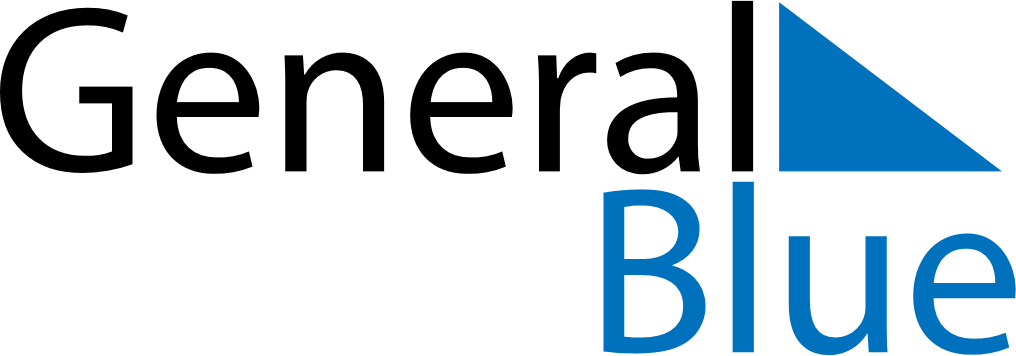 November 2024November 2024November 2024November 2024November 2024November 2024Hoyvik, Streymoy, Faroe IslandsHoyvik, Streymoy, Faroe IslandsHoyvik, Streymoy, Faroe IslandsHoyvik, Streymoy, Faroe IslandsHoyvik, Streymoy, Faroe IslandsHoyvik, Streymoy, Faroe IslandsSunday Monday Tuesday Wednesday Thursday Friday Saturday 1 2 Sunrise: 7:59 AM Sunset: 4:22 PM Daylight: 8 hours and 23 minutes. Sunrise: 8:01 AM Sunset: 4:19 PM Daylight: 8 hours and 17 minutes. 3 4 5 6 7 8 9 Sunrise: 8:04 AM Sunset: 4:16 PM Daylight: 8 hours and 11 minutes. Sunrise: 8:07 AM Sunset: 4:13 PM Daylight: 8 hours and 6 minutes. Sunrise: 8:10 AM Sunset: 4:10 PM Daylight: 8 hours and 0 minutes. Sunrise: 8:13 AM Sunset: 4:08 PM Daylight: 7 hours and 54 minutes. Sunrise: 8:16 AM Sunset: 4:05 PM Daylight: 7 hours and 49 minutes. Sunrise: 8:19 AM Sunset: 4:02 PM Daylight: 7 hours and 43 minutes. Sunrise: 8:21 AM Sunset: 3:59 PM Daylight: 7 hours and 37 minutes. 10 11 12 13 14 15 16 Sunrise: 8:24 AM Sunset: 3:57 PM Daylight: 7 hours and 32 minutes. Sunrise: 8:27 AM Sunset: 3:54 PM Daylight: 7 hours and 26 minutes. Sunrise: 8:30 AM Sunset: 3:51 PM Daylight: 7 hours and 21 minutes. Sunrise: 8:33 AM Sunset: 3:49 PM Daylight: 7 hours and 16 minutes. Sunrise: 8:36 AM Sunset: 3:46 PM Daylight: 7 hours and 10 minutes. Sunrise: 8:38 AM Sunset: 3:44 PM Daylight: 7 hours and 5 minutes. Sunrise: 8:41 AM Sunset: 3:41 PM Daylight: 7 hours and 0 minutes. 17 18 19 20 21 22 23 Sunrise: 8:44 AM Sunset: 3:39 PM Daylight: 6 hours and 54 minutes. Sunrise: 8:47 AM Sunset: 3:37 PM Daylight: 6 hours and 49 minutes. Sunrise: 8:50 AM Sunset: 3:34 PM Daylight: 6 hours and 44 minutes. Sunrise: 8:52 AM Sunset: 3:32 PM Daylight: 6 hours and 39 minutes. Sunrise: 8:55 AM Sunset: 3:30 PM Daylight: 6 hours and 34 minutes. Sunrise: 8:58 AM Sunset: 3:28 PM Daylight: 6 hours and 29 minutes. Sunrise: 9:00 AM Sunset: 3:26 PM Daylight: 6 hours and 25 minutes. 24 25 26 27 28 29 30 Sunrise: 9:03 AM Sunset: 3:24 PM Daylight: 6 hours and 20 minutes. Sunrise: 9:06 AM Sunset: 3:22 PM Daylight: 6 hours and 15 minutes. Sunrise: 9:08 AM Sunset: 3:20 PM Daylight: 6 hours and 11 minutes. Sunrise: 9:11 AM Sunset: 3:18 PM Daylight: 6 hours and 6 minutes. Sunrise: 9:13 AM Sunset: 3:16 PM Daylight: 6 hours and 2 minutes. Sunrise: 9:16 AM Sunset: 3:14 PM Daylight: 5 hours and 58 minutes. Sunrise: 9:18 AM Sunset: 3:13 PM Daylight: 5 hours and 54 minutes. 